LENGUA  UD10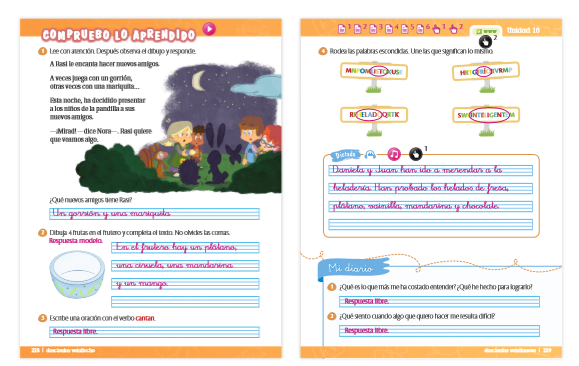 MATES  UD10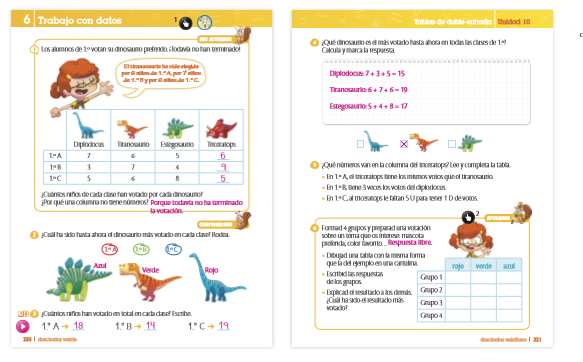 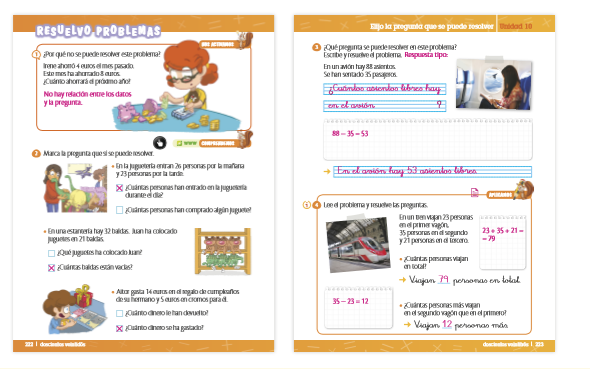 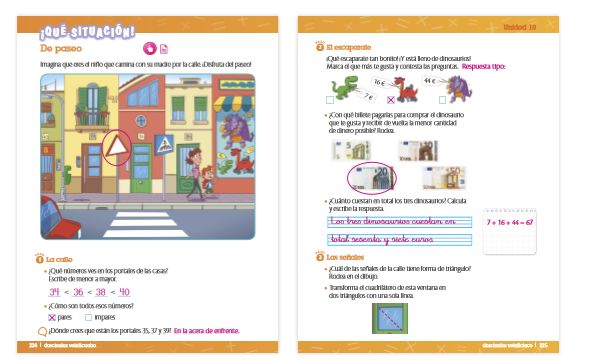 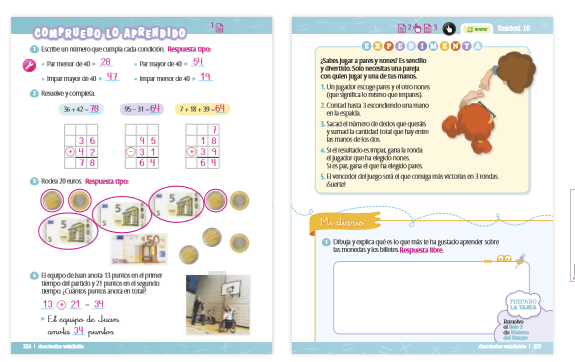 SOCIALES   UD5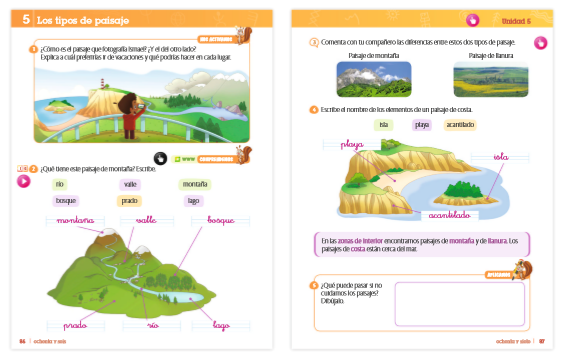 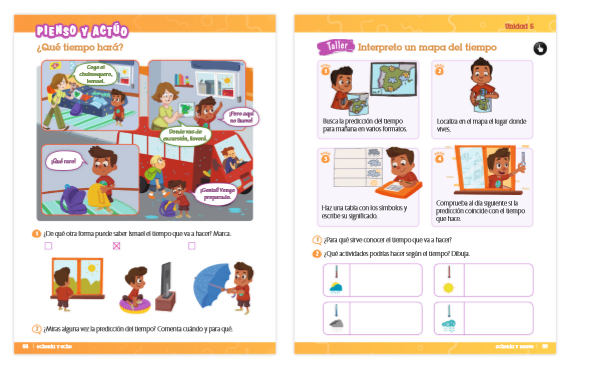 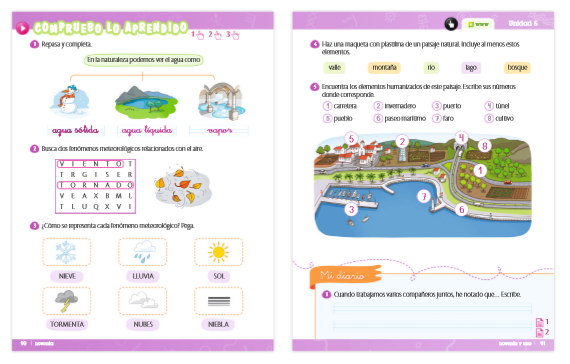 